Name _____________________________Ms. Hanna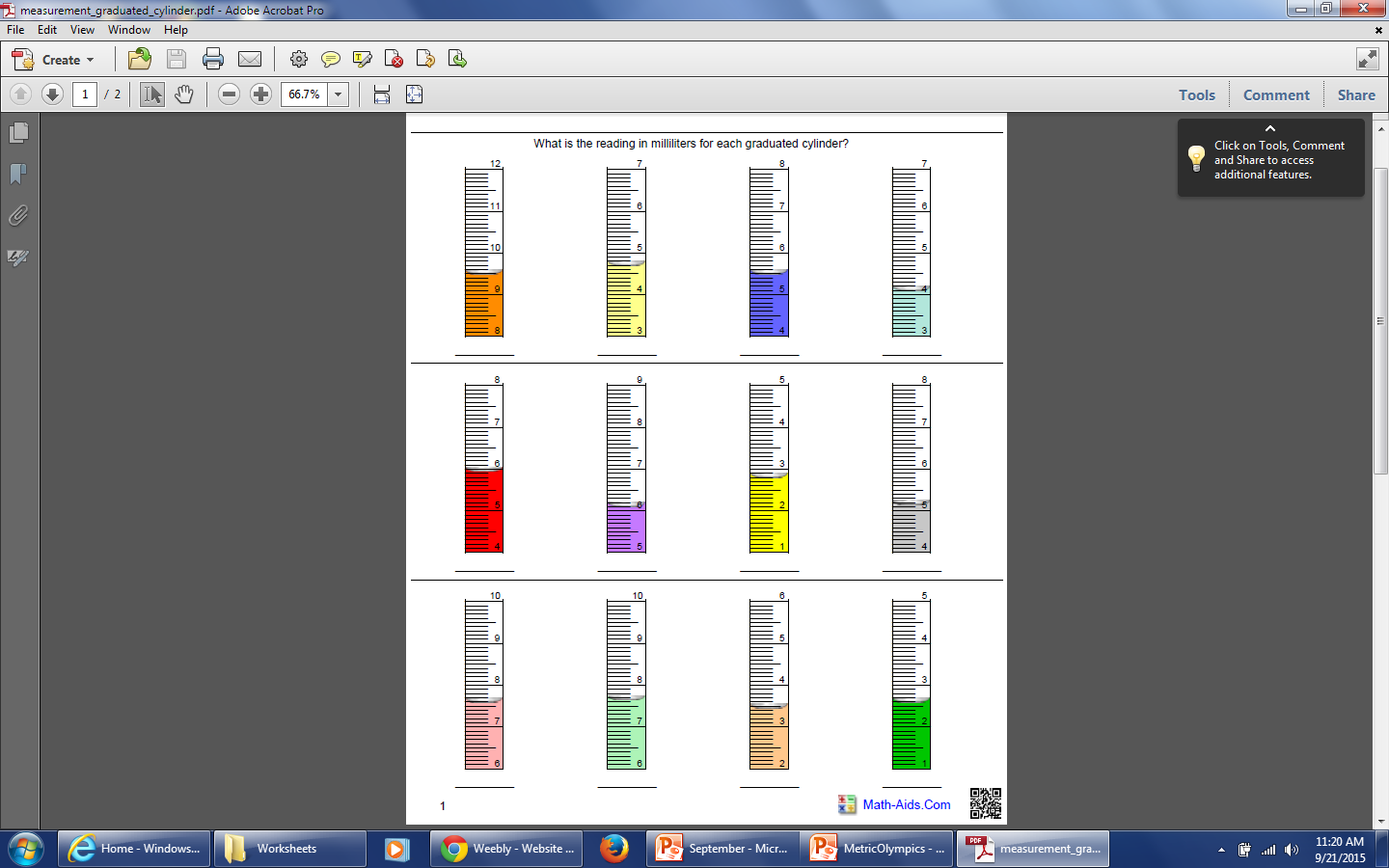 